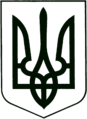 САХНОВЩИНСЬКА СЕЛИЩНА РАДАКРАСНОГРАДСЬКОГО РАЙОНУ ХАРКІВСЬКОЇ ОБЛАСТІВІДДІЛ ОСВІТИ, КУЛЬТУРИ, МОЛОДІ ТА СПОРТУНАКАЗ21.11.2022			                Сахновщина	            	                     № 107Про проведення І (територіального) етапу Всеукраїнського конкурсу-захистунауково-дослідницьких робітучнів-членів Малої академії наук України у 2022/2023 навчальному роціНа виконання наказів Міністерства освіти і науки України від 04.11.2022 № 985 «Про проведення Всеукраїнського конкурсу-захисту науково-дослідницьких робіт учнів-членів Малої академії наук України у 2022-2023 навчальному році», наказу Департаменту науки і освіти Харківської   обласної  державної  (військової)  адміністрації від 09.11. 2022 № 75 «Про проведення І, ІІ етапів Всеукраїнського конкурсу-захисту науково-дослідницьких робіт учнів-членів Малої академії наук України у 2022/2023 навчальному році» відповідно до Положення про Всеукраїнські учнівські олімпіади, турніри, конкурси з навчальних предметів, конкурси-захисти науково-дослідницьких робіт, олімпіади зі спеціальних дисциплін та конкурси фахової майстерності, затвердженого наказом Міністерства освіти і науки, молоді та спорту України від 22.09.2011 № 1099, зареєстрованим у Міністерстві юстиції України 17.11.2011 за № 1318/20056 (зі змінами), Правил проведення Всеукраїнського конкурсу-захисту науково-дослідницьких робіт учнів-членів Малої академії наук України, затверджених наказом Міністерства освіти і науки України від 08 лютого 2021 року №147, зареєстрованих  у  Міністерстві  юстиції  України  05  квітня  2021  року  за № 441/36063, постанови Кабінету Міністрів України від 09 грудня 2020 року № 1236 «Про встановлення карантину та запровадження обмежувальних протиепідемічних заходів з метою запобігання поширенню на території України гострої респіраторної хвороби COVID-19, спричиненої коронавірусом SARS-CoV-2» (зі змінами), з метою виявлення й підтримки інтелектуально і творчо обдарованої молоді, залучення її до науково-дослідницької та експериментальної роботи, створення умов для самореалізації творчої особистості в сучасному суспільстві, наказую:1. Провести І (територіальний) етап Всеукраїнського конкурсу-захистунауково-дослідницьких робіт учнів-членів Малої академії наук України у 2022/2023 навчальному році в дистанційному режимі:З 21.11.2022  по 19.12.20221.1. Заочне оцінювання  науково-дослідницьких робіт                                                              З 05.12.2022 по 09.12.20221.2. Постерний захист13.12.20221.3. Наукова конференція15.12.20222. Затвердити перелік наукових відділень  і  секцій,  в яких проводиться І (територіальний) етап Всеукраїнського конкурсу-захисту науково-дослідницьких робіт учнів-членів Малої академії наук України в 2022/2023 навчальному році (додаток 1). 3. Затвердити склад оргкомітету І (територіального) етапу Всеукраїнського конкурсу-захисту науково-дослідницьких робіт учнів-членів Малої академії наук України (додаток 2).4. Затвердити склад журі І (територіального) етапу Всеукраїнського конкурсу-захисту науково-дослідницьких робіт учнів-членів Малої академії наук України  (додаток 3).5. Затвердити склад апеляційної комісії І (територіального) етапу Всеукраїнського конкурсу-захисту науково-дослідницьких робіт учнів-членів Малої академії наук України  (додаток 4).6. Директору Комунальної установи «Центр професійного розвитку педагогічних працівників» Анні ЗРАЖЕВСЬКІЙ:6.1. Організувати проведення І (територіального) етапу Всеукраїнського конкурсу-захисту науково-дослідницьких робіт учнів-членів Малої академії наук України. З 21.11.2022  по 19.12.20226.2. Організувати подання документації та науково-дослідницьких робіт переможців І етапу до організаційного комітету ІІ етапу Конкурсу.З 19.12.2022 по 23.12.20227. Керівникам закладів загальної середньої освіти:7.1. Подати до КУ «ЦПРПП» науково-дослідницькі роботи для проведення заочного оцінювання робіт.До 05.12.20227.2. Забезпечити участь членів журі у І (територіальному) етапі Всеукраїнського конкурсу-захисту науково-дослідницьких робіт учнів-членів Малої академії наук України.8. Контроль за виконанням даного наказу залишаю за собою.Начальник відділу освіти, культури, молоді та спорту                                                 Григорій ПЕРКІН        Перелік наукових відділень і секцій, в яких проводиться І (територіальний) етап Всеукраїнського конкурсу-захисту науково-дослідницьких робіт учнів-членів Малої академії наук України в 2022/2023 навчальному роціНачальник відділу освіти,культури, молоді та спорту                                                Григорій ПЕРКІН                                                   Анна Зражевська,3-18-83Склад організаційного комітету І (територіального) етапуВсеукраїнського конкурсу-захисту науково-дослідницьких робіт учнів-членів Малої академії наук України у 2022/2023 навчальному роціНачальник відділу освіти,культури, молоді та спорту                                                Григорій ПЕРКІН                                                   Анна Зражевська,3-18-83Складжурі І (територіального) етапу Всеукраїнського конкурсу-захисту науково-дослідницьких робіт учнів-членів Малої академія наук України у 2022/2023 навчальному роціНачальник відділу освіти,культури, молоді та спорту                                                Григорій ПЕРКІН                                                   Анна Зражевська,3-18-83Склад апеляційної комісіїІ (територіального) етапу Всеукраїнського конкурсу-захистунауково-дослідницьких робіт учнів-членів  Малої академія наук Україниу 2022/2023 навчальному роціНачальник відділу освіти,культури, молоді та спорту                                                Григорій ПЕРКІН                                                   Анна Зражевська, 3-18-83З наказом начальника відділу освіти, культури, молоді та спорту Сахновщинської селищної ради від 21.11.2022 № 107 ознайомлені:Діденко Т.О.Дубинець Л.М.Дубова О.Ю.Жага Н.В.Завалій Л.В.Зражевська А. С.Кіяшкіна Д.С.Косточка В.О.Клеменко М.М.Майборода Н.В.Науменко З.І.Паламаренко С.Г.Перець С.Ф.Прокопенко С.В.Приходько Н.М.Савельєва А.В.Сметаніна Л.О.Додаток 1З ЗАТВЕРДЖЕНОнаказом начальника відділу освіти, культури, молоді та спорту  Сахновщинської селищної ради      21.11.2022                      № 107ВідділенняСекціяІ. Літературознавства, фольклористики та мистецтвознавства1. Зарубіжна літератураІІ. Історії 1. Історія УкраїниІІІ. Мовознавства1.Англійська моваІV. Філософії та суспільствознавства1.ПравознавствоДодаток 2ЗАТВЕРДЖЕНОнаказом начальника відділу освіти,культури, молоді та спорту Сахновщинської селищної ради21.11.2022                        № 107Голова оргкомітету:Перкін Григорій Сергійовичначальник відділу освіти, культури, молоді та спорту Сахновщинської селищної радиЧлени оргкомітету:Зражевська Анна Сергіївнадиректор КУ «Центр професійного розвитку педагогічних працівників»Мізун Тетяна Семенівнаконсультант КУ «Центр професійного розвитку педагогічних працівників»Белей Тетяна Іванівнаконсультант КУ «Центр професійного розвитку педагогічних працівниківСавчин Вадим Васильовичзавідувач лабораторії комп’ютерних технологій відділу освіти, культури, молоді та спортуДодаток 3ЗАТВЕРДЖЕНОнаказом  начальника відділу освіти, культури, молоді та спорту   Сахновщинської селищної ради        21.11.2022                    № 107Голова журі:Перкін Григорій Сергійович, начальник відділу освіти, культури, молоді та спорту Сахновщинської селищної радиЗаступник голови журі:Зражевська Анна Сергіївна, директор КУ «Центр професійного розвитку педагогічних працівників»Відділення «Літературознавства, фольклористики та мистецтвознавства»Відділення «Літературознавства, фольклористики та мистецтвознавства»Секретар:Мізун Тетяна Семенівна, консультант КУ «Центр професійного розвитку педагогічних працівників» Члени журі:Діденко Вікторія Миколаївна, учитель зарубіжної літератури  КЗ «Сахновщинський ліцей № 1»Члени журі:Іконенко Неля Анатоліївна, учитель зарубіжної літератури КЗ «Сахновщинський ліцей №2»Члени журі:Комочкіна Світлана Григорівна, учитель зарубіжної літератури КЗ «Гришівський ліцей»Відділення «Історії»Відділення «Історії»Секретар:Мізун Тетяна Семенівна, консультант КУ «Центр професійного розвитку педагогічних працівників»Члени журі:Перкіна Світлана Федорівна, учитель історії                    КЗ «Сахновщинський  ліцей № 1»Члени журі:Гунько  Світлана  Юріївна,  учитель    історії                    КЗ «Сахновщинський  ліцей № 1»Члени журі:Варченко Наталія Вікторівна, учитель історії КЗ «Катеринівський ліцей»Відділення «Філософії та суспільствознавства»Відділення «Філософії та суспільствознавства»Секретар:Мізун Тетяна Семенівна, консультант КУ «Центр професійного розвитку педагогічних працівників»Члени журі:Грицай Тетяна Анатоліївна, учитель історії КЗ «Сахновщинський ліцей №2»Члени журі:Шеремет Людмила Петрівна, учитель історії КЗ «Олійниківська гімназія»Члени журі:Кугно Наталія Анатоліївна, учитель історії Сугарівська філія КЗ «Сахновщинський ліцей №1»Відділення «Мовознавства»Відділення «Мовознавства»Секретар:Мізун Тетяна Семенівна, консультант КУ «Центр професійного розвитку педагогічних працівників»Члени журі:Коба Світлана Юріївна, учитель англійської мови КЗ «Сахновщинський ліцей №1»Члени журі:Овчаренко Іван Вікторович, учитель англійської мови КЗ «Сахновщинський ліцей №1»Члени журі:Рибакова Вікторія Миколаївна, учитель англійської мови КЗ «Сахновщинський ліцей №2»Додаток 4ЗАТВЕРДЖЕНОнаказом начальника відділу освіти, культури, молоді та спорту  Сахновщинської  селищної ради 21.11.2022                          № 107Голова апеляційної комісії:Зражевська Анна Сергіївна, директор КУ «Центр професійного розвитку педагогічних працівників»Заступник голови апеляційної комісії:Приходько Наталія Миколаївна, головний спеціаліст відділу освіти, культури, молоді та спорту Сахновщинської селищної радиВідділення «Літературознавства, фольклористики та мистецтвознавства»Відділення «Літературознавства, фольклористики та мистецтвознавства»Члени апеляційної комісії:Литвишко Галина Андріївна,  учитель зарубіжної літератури КЗ  «Дубовогрядська гімназія»Члени апеляційної комісії:Денисенко Алла Геннадіївна, учитель зарубіжної літератури КЗ  «Новоолександрівський ліцей»Відділення «Історії»Відділення «Історії»Члени апеляційної комісії:Виставкіна Тетяна Володимирівна, учитель історії                КЗ «Шевченківський ліцей»Члени апеляційної комісії:Лисенко Вікторія Володимирівна, учитель  історії                       КЗ «Костянтинівський ліцей»Відділення «Філософії та суспільствознавства»Відділення «Філософії та суспільствознавства»Члени апеляційної комісії:Ванда Тетяна Миколаївна, учитель історії КЗ «Гришівський ліцей»Члени апеляційної комісії:Кадацька Оксана Миколаївна,  учитель історії КЗ «Новоолександрівський ліцей»Відділення «Мовознавства»Відділення «Мовознавства»Члени апеляційної комісії:Решетило Людмила Григорівна, учитель англійської мови КЗ «Лигівський ліцей»Члени апеляційної комісії:Кріль Марина Володимирівна, учитель англійської мови КЗ «Гришівський ліцей»